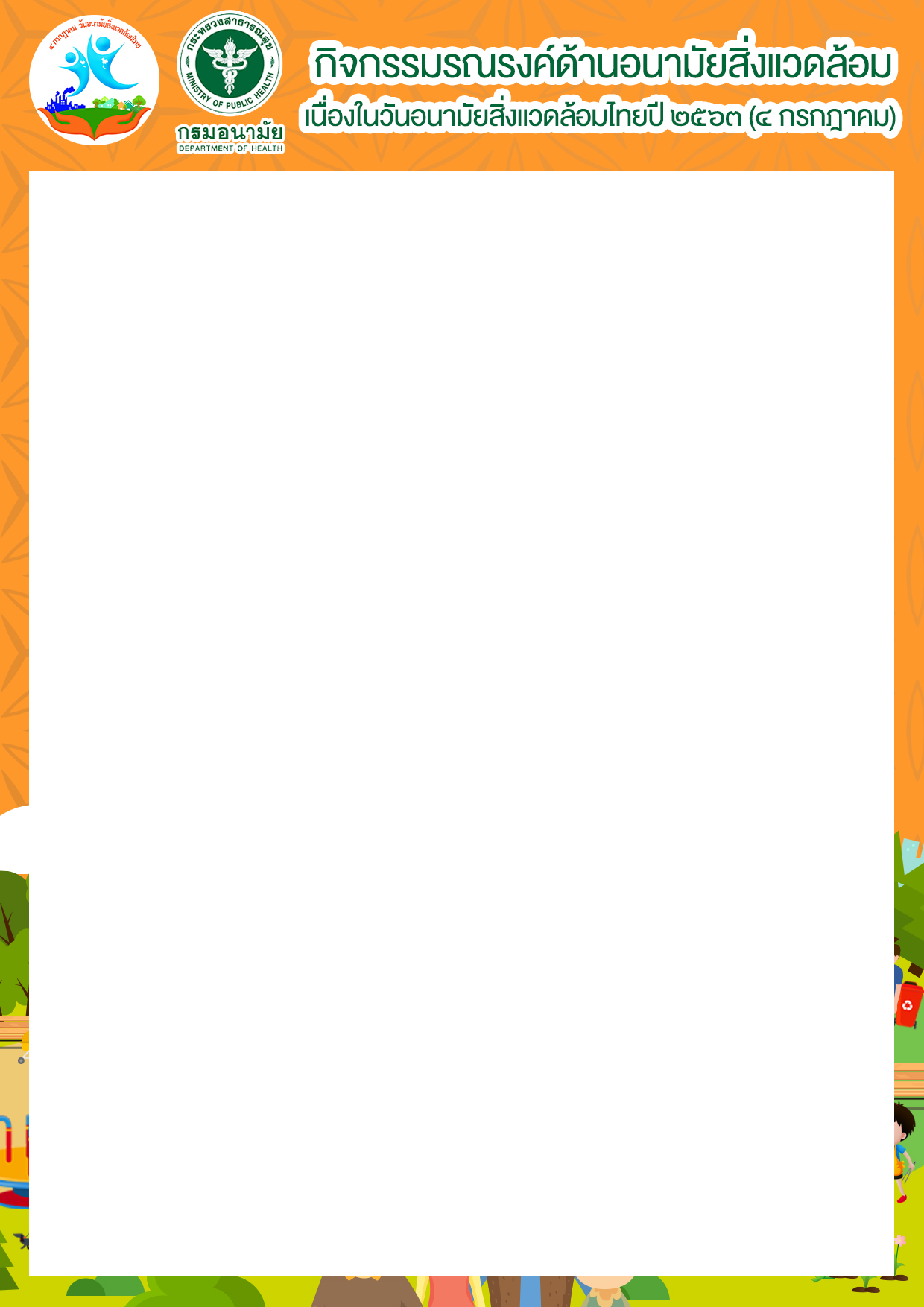 ชื่อหน่วยงาน.............................................................................................................................................................................ตำบล/แขวง..............................อำเภอ/เขต...............................จังหวัด..................................รหัสไปรษณีย์.............................รายละเอียดกิจกรรม (ระบุรายละเอียดการจัดกิจกรรม หรือข้อความสั้นๆ พร้อมภาพถ่ายกิจกรรม)……………………………………………………………………………………………………………………………………………………………………………………………………………………………………………………………………………………………..……………………………………………………………………………………………………………………………………………………………………………………………………………………………………………………………………………………………………………………………………………………………………………………………………………………………………………………………………………………………………………………………………………..……………………………………………………………………………………………………………………………………………………………………………………………………………………………………………………………………………………………………………………………………………………………………………………………………………………………………………………………………………………………………………………………………………..……………………………………………………………………………………………………………………………………………………………………………………………………………………………………………………..……………………………………………………………………………………………………………………………………………………………………………………………………………………………………………………………………………………………..……………………………………………………………………………………………………………………………………………………………………………………………………………………………………………………..……………………………………………………………………………………………………………………………………………………………………………………………………………………………………………………………………………………………..………………………………………………………………………………………………………………………………………………………………………………………………………………………………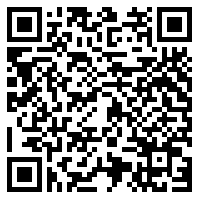 